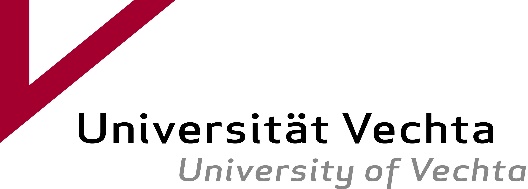 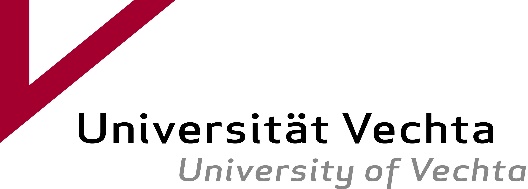 Bitte als PDF-Dokument per E-Mailan die Geschäftsstelle der Fakultät II senden:fakultaet.zwei@uni-vechta.de Sowie in Cc an das Graduiertenzentrum (graduiertenzentrum@uni-vechta.de) 
und das Sekretariat des Senatsbeauftragten für Promotionen und Habilitationen (magdalena.gelhaus@uni-vechta.de)Antrag auf Wechsel zur Promotionsordnung der Fakultät II 
(Amtliches Mitteilungsblatt 66/2020)
(gemäß § 21 Promotionsordnung Fakultät II)Hiermit beantrage ich den Wechsel in die Promotionsordnung der Fakultät II ‒ 
Natur- und Sozialwissenschaften (Amtliches Mitteilungsblatt 66/2020), die ich mit ihren Inhalten zur Kenntnis genommen habe.-----------------------------------------------------------(Name, Vorname)------------------------------------------------------------(Datum, Unterschrift)